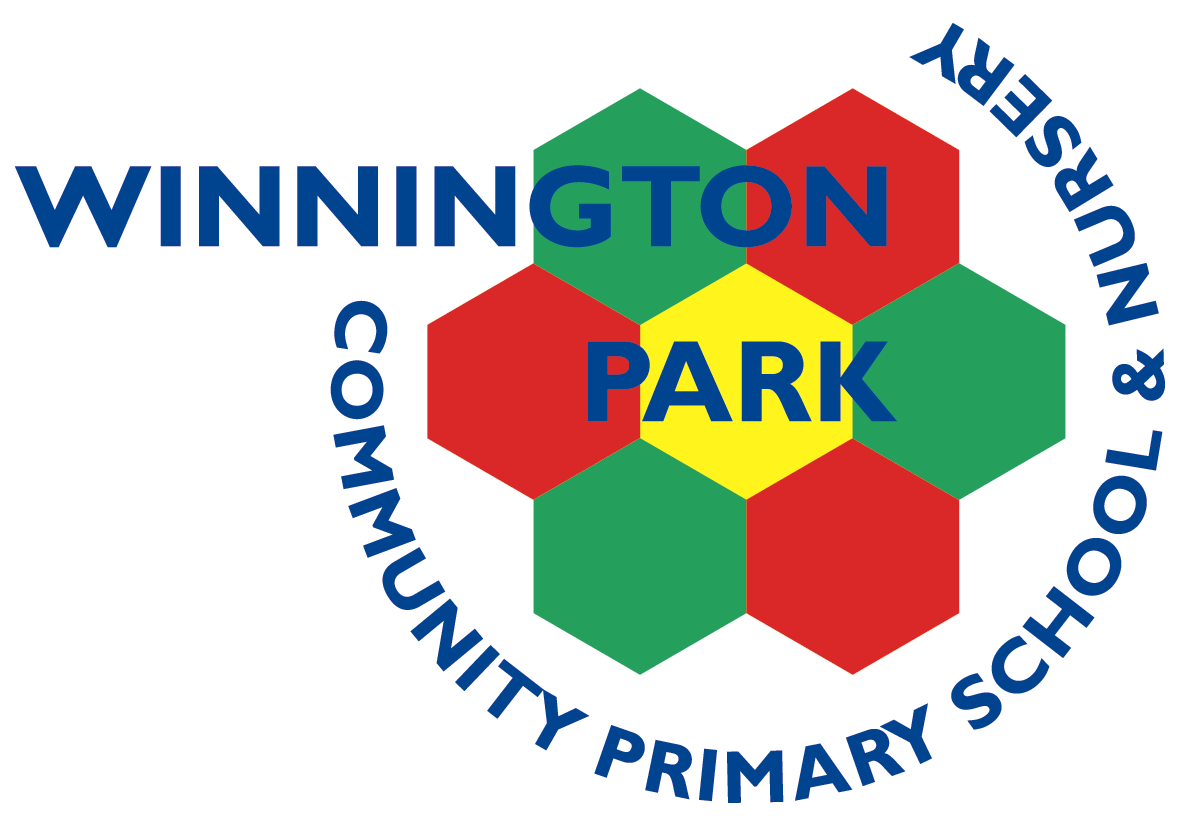 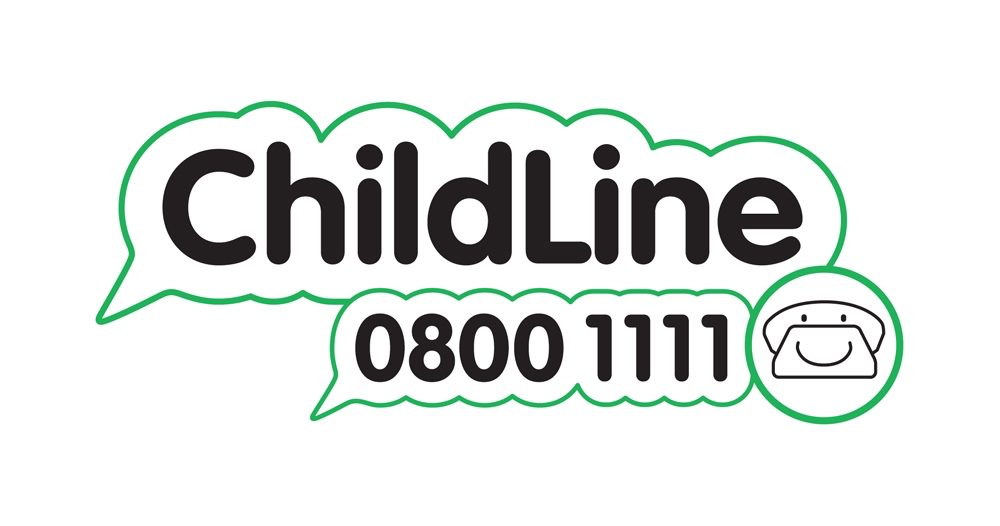 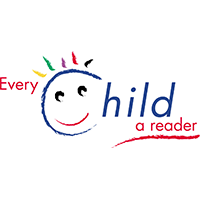 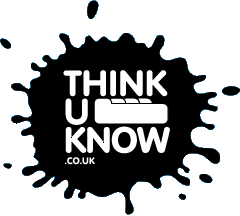 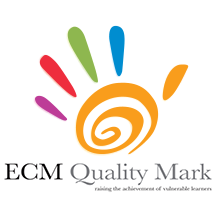 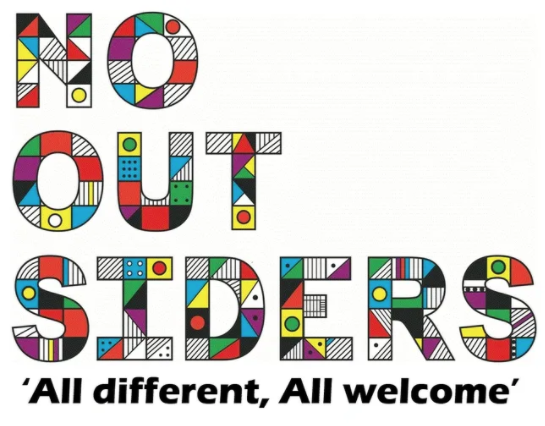 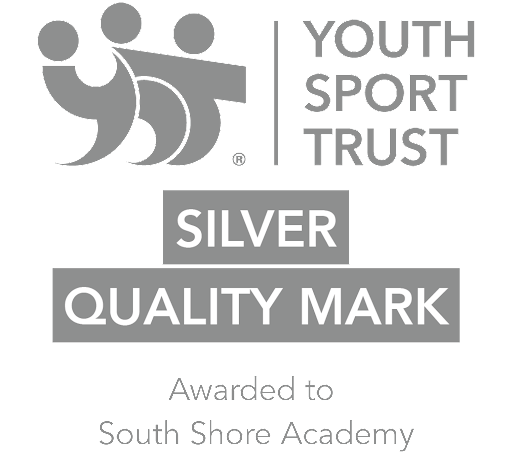 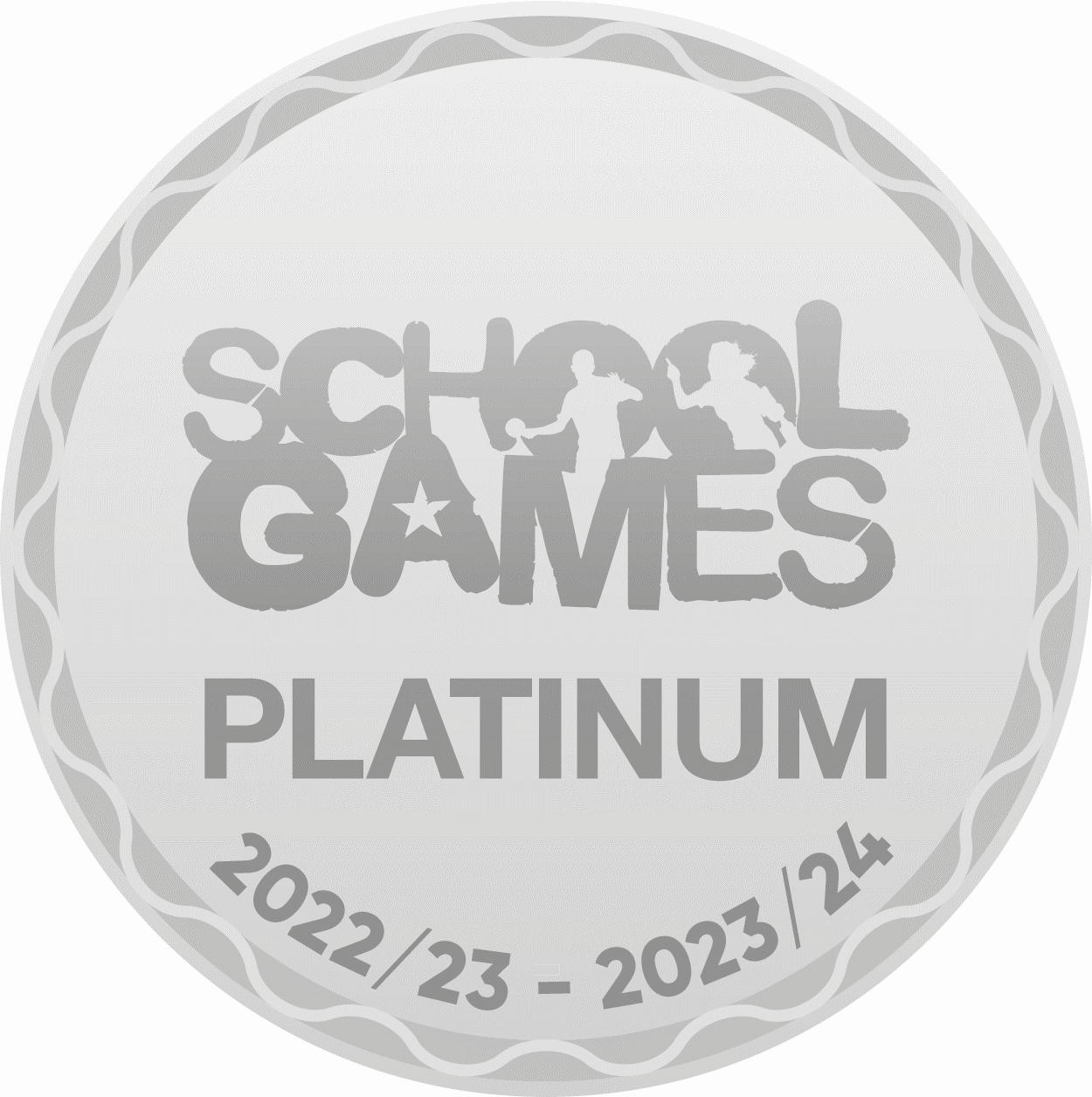 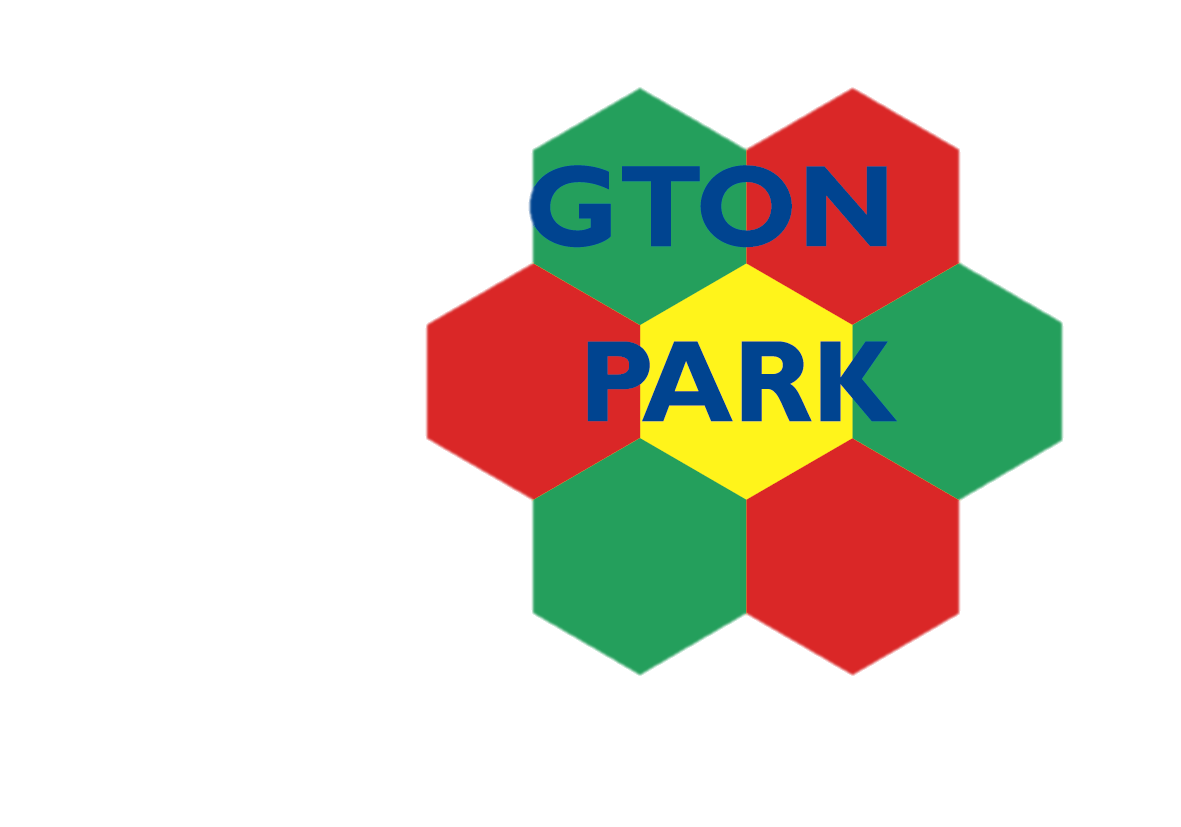 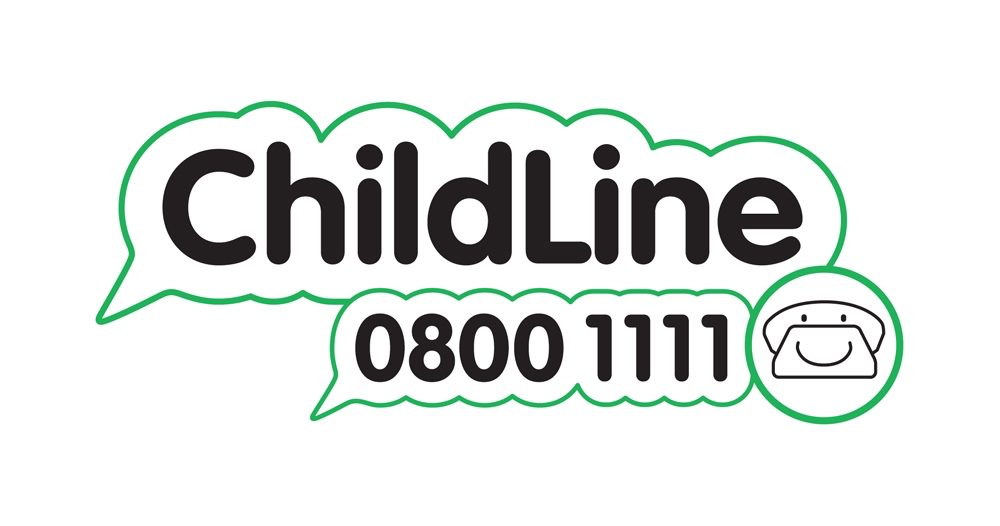 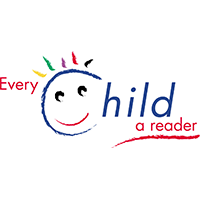 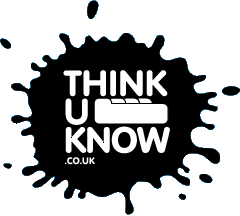 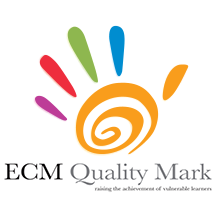 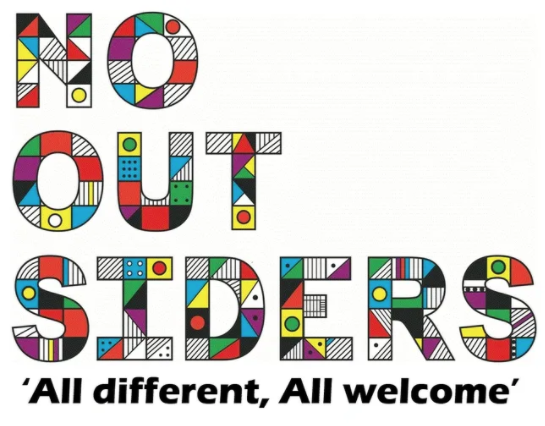 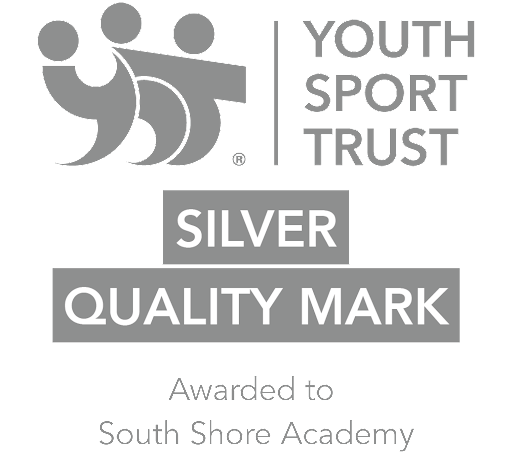 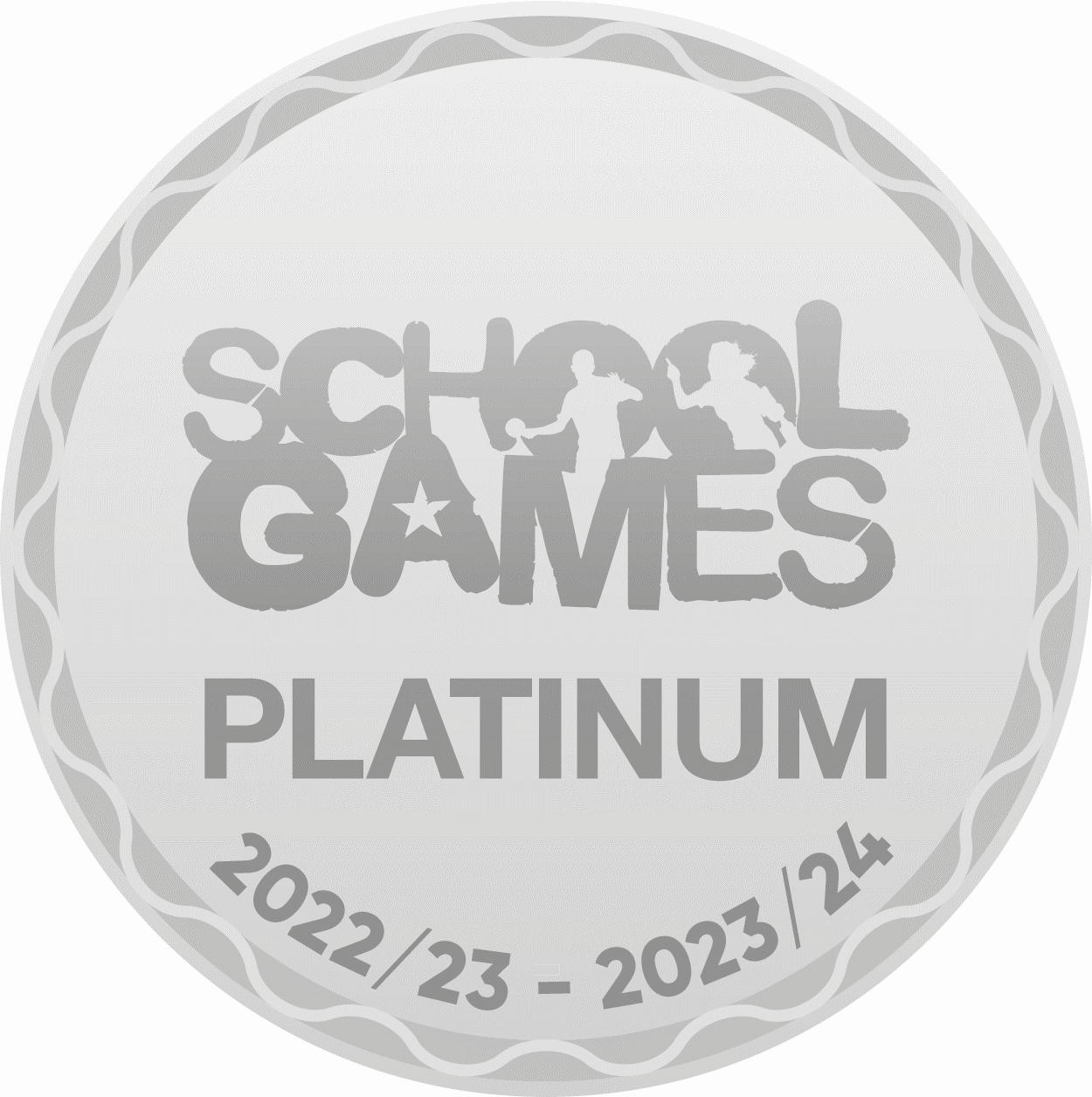  ASPIRESAFETRUSTRESPECTKINDPRIDE